Make all checks payable to Thank you for your business!  123 W. Waters Hall, Manhattan, KS 66502  Popenoe@ksu.edu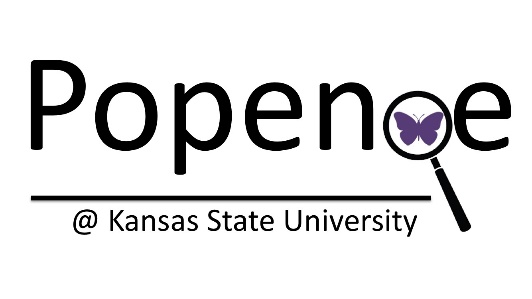 Order FormOrder FormAttention:Kansas State UniversityPopenoe Entomology Club123 W. Waters HallManhattan, KS 66502Phone: 785-532-6154Fax: 785-532-6232Email: Popenoe@ksu.eduPhone: 785-532-6154Fax: 785-532-6232Email: Popenoe@ksu.eduToday’s Date: Billing Address:Billing Address:Billing Address:Shipping AddressShipping AddressShipping AddressNumber of Kits RequestedDate Needed